Motor Play and Developmental Orientation & Mobility (DOM)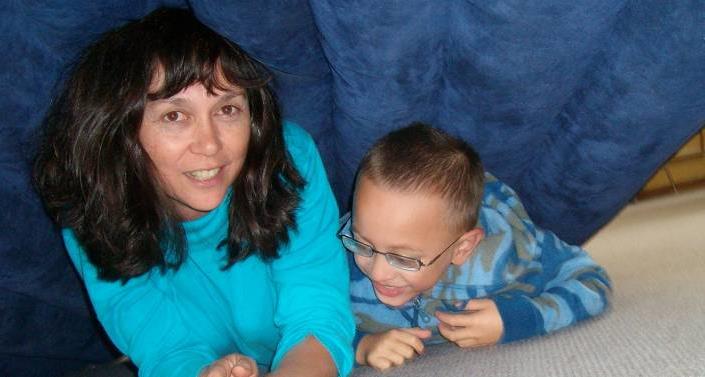 NB: All motor activity programmes need to be checked to ensure they are safe for the student.DOM is moving with confidence and purposeStudents with vision impairment have less motivation to move, in a scary world and therefore are at risk of problems with moving well later on.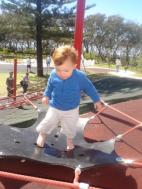 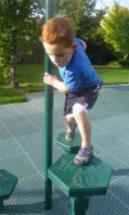 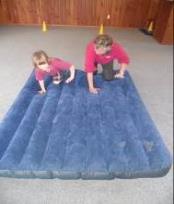 Good posture and gait later on is dependent on loads of early movement. Encouraging the child with vision impairment to want to move and play, actively is extremely important!Motor Play IdeasRough and tumble, as much as possible, from as early on as possible.Talk about the different movement and body parts as you play!Bounce on trampolines, rock and swing.Crawl, climb and go through obstacle courses often.Have the child move for himself, actively ‘helping’ with daily/dressing tasks. Give oodles of TIME to respond and engage.Encourage children to do as much for themselves as possible, engaging their body and the world around them.Have fun!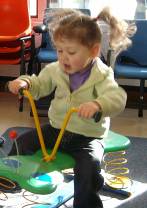 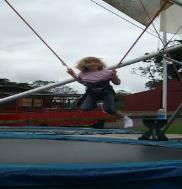 Motor Play helps the child:Organise and develop the brainLearn about the body and how to move it efficientlyLearn about spaceMaster the environmentAnd it’s fun!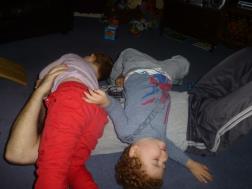 Kids with a vision impairment sometimes need to have a bit of guidance to want to move and have fun with motor play. 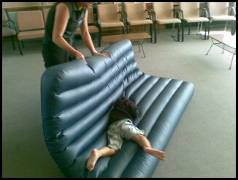 So join in and have fun! Talk and move and push and roll together!‘Sensory’ and ‘motor’ play have positive impacts on development of body image and motivation to move and engage.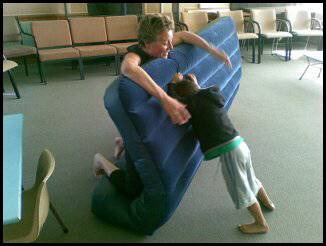 It is especially important when there is a vision impairment!Sensory Motor Play is important because it:Is interactive and you communicate heaps – visually, through speech, tactually – while playing.Helps you learn about HOW your body moves by actively moving it and labeling those moves.Provides fun opportunities to learn things like ‘beside’, ‘in front’, ‘behind’, ‘left’, ‘right’ and so on.Primes the brain for learning!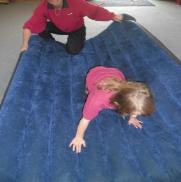 Motor play helps develop body imageBody image is:Knowledge of the body and its parts.Knowledge of how to move with efficiency and ease – ‘doing without thinking’.Promoted by vision (it can be lacking if the child is vision impaired’.The foundation for learning about space and relationships of things in space.Crucial for relating the self to the environment.Developed by motor activity.Poor body image can lead to:Inability to move body parts efficiently.Lack of desire to move because it is too hard to think through.Difficulties with dealing with the environment because the child cannot relate to it because he hasn’t organized himself first.Lower fitness, strength, balance ability, than peers.Passivity, acting out, tactile ‘defensiveness’ (selectivity).Poor body imagery can present as:Being clumsy.Not wanting to or able to engage or follow tasks involving movement or seeing.Opting out of doing things normally fun for their age group.Unable to follow movement directions Being lost in space.Not seeing well early on can lead to risks in all movement areas because the world is scary!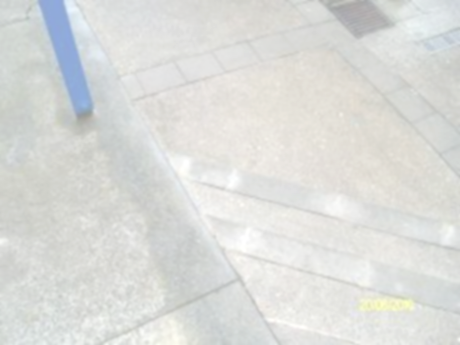 Would we want to move when steps look like this?So kids with a vision impairment often don’t learn about their bodies and space and master their worlds as easily as their peers.Especially if they have other disabilities, like being in a wheelchair.So movement is ESPECIALLY important for kids with vision impairment.Motor play is a fun way to developBody image/concepts.Strength, endurance fitness.Spatial awareness/conceptsControl over self and environment.Ability to use vision you have better.Interactive and communication skills. The ability to plan ahead.These are all areas not seeing well can impact on.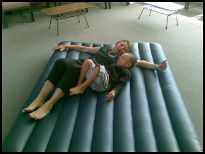 So what is the sensory part and why is it important?We learn about our body and how it moves primarily via seeing it and feeling how it moves.When we can’t see it well we need to rely more on the ‘feeling it’ part.We FEEL how our body and its parts move most precisely and clearly when we move it ourselves with our body weight on it – this is through our proprioceptive sense.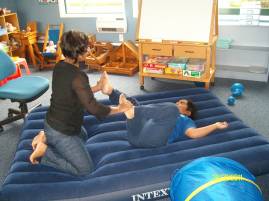 Proprioception isDeveloped by weight bearing or resistance play, such as crawling, climbing, push pull games.The firm pressure helps our brain to learn about our body and how to move it efficiently to get what we want and where we want. Try waving your arm in the air and ‘feeling’ where it is. Then push down on it gently. The feeling of where it is, is clearer!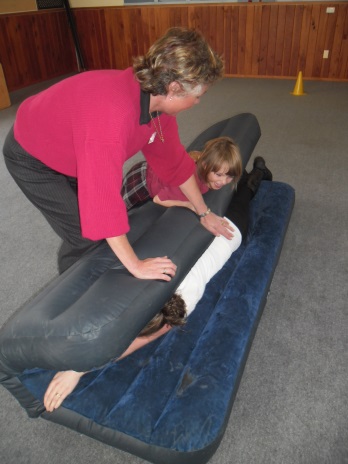 Think of a baby – he…Learns about his arms and how to move them with greater control via:First propping or putting weight through the shoulder and arms and hands over and over again. His brain is learning how to use his muscles and arms to push up. He then learns how to crawl by repeatedly weight bearing through his arms and legs, teaching his brain how to move their bits in increasingly efficient ways to get to the position and place he wants to get to!This weight bearing sends great message to the brain about how to move better and better!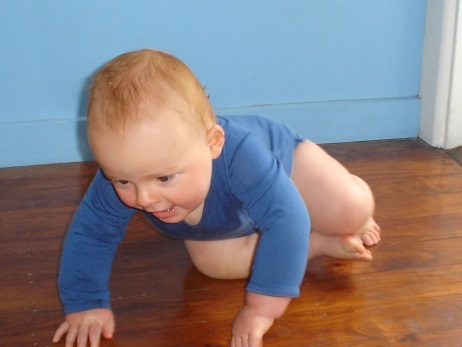 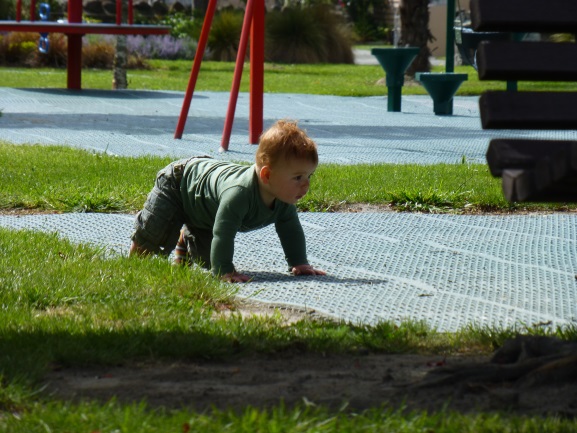 We can use this proprioceptive sense to help the kids with vision impairment learn their body image. They can learn about how their body moves, even when they can’t move much themselves – by this firm sense of pressure.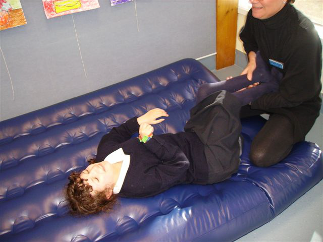 NB: Always check with the team involved with the student before commencing any motor programming.More proprioception play ideasPushing yourself on an office chairPlaying in a tunnel or blanket wrappingPlaying push n shove gamePlaying animals in a zooDoing tasks at home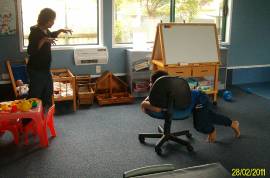 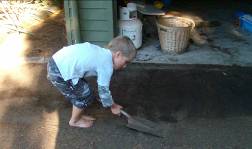 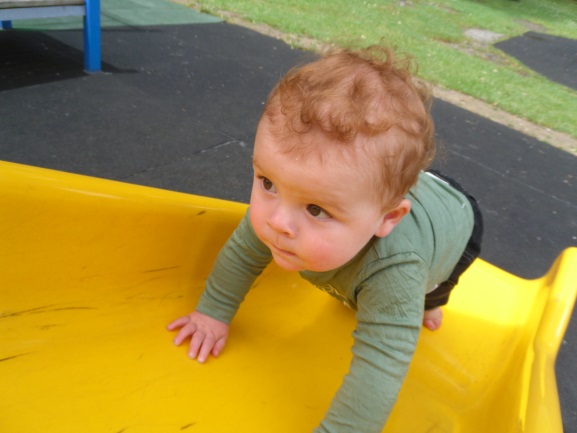 The sensory part also includes the VESTIBULAR senseThis is sensory input that kids get from:SwingingRockingHanging upside downSpinning and going round and round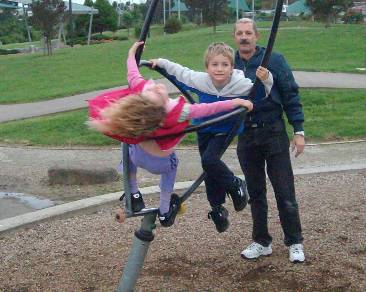 The vestibular sense helps to:Develop motor skills and control-including reflex integrationDevelop balanceIncrease arousal and attention/focusPromote exploring of the environmentControl head and eye movementsDevelop use of vision (fixation, movement)Define the ability to turnPromote language and emotional developmentIncrease spatial awarenessIncrease attention to a task (i.e. stimulates, calms and sets brain up for attention)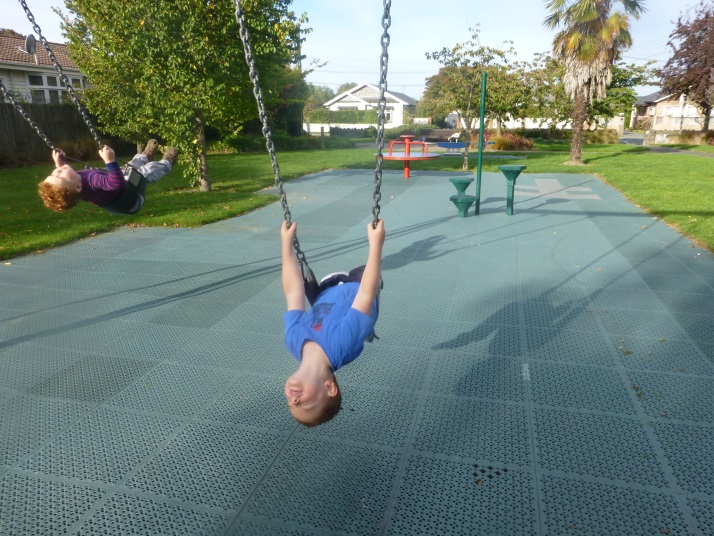 (Sources include:  Schiffman, 1982;  Daly & Moore, 1997)Vestibular play ideasRolling down hillsSpinning on an office chairRough and tumbleRocking and bouncingSimon SaysAnything that has the head position changing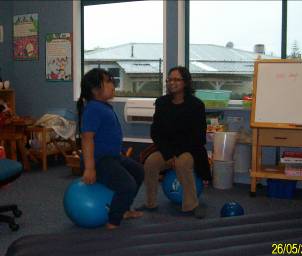 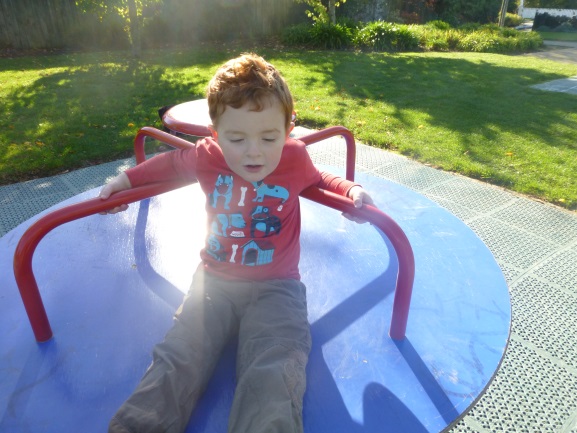 Motor play – we all need it!Kids love it and it’s important for ALL children – especially for those with sensory issues (especially vision impairment!)Kids are RIGHT! Rough and tumble, running around and climbing are not just fun they are developmentally needed!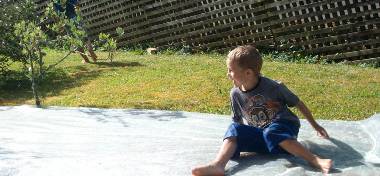 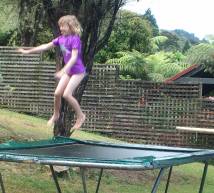 So enjoy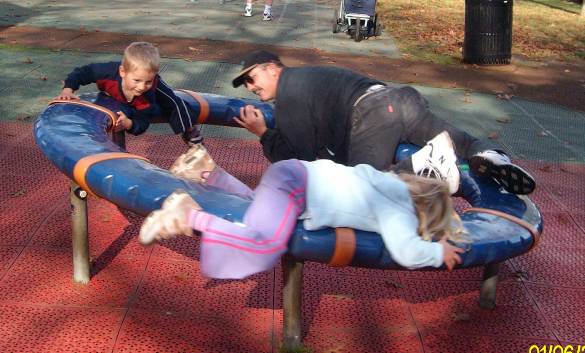 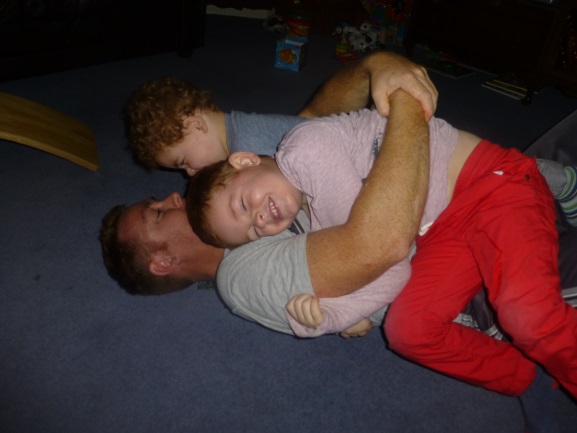 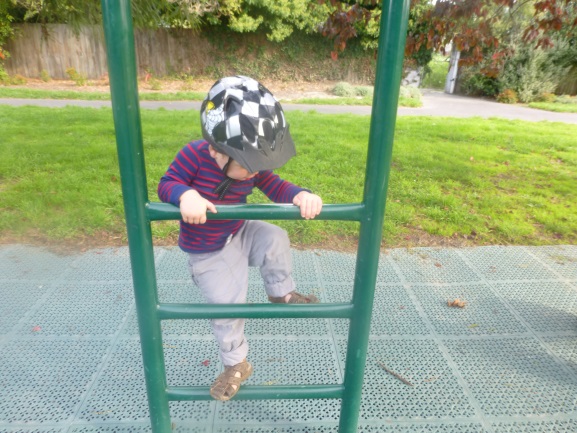 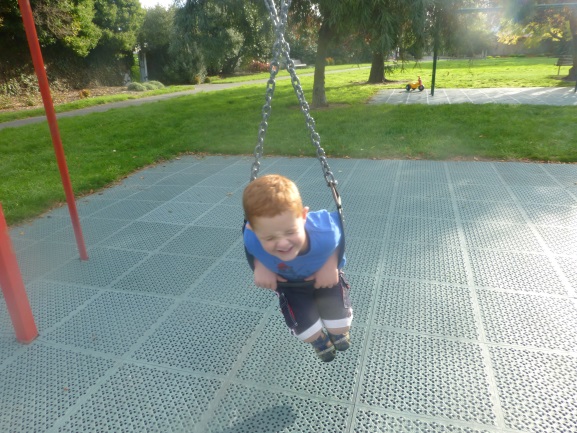 Check with your local Resource Teacher: Vision for more information.LinksThe foundation skills for reading, writing and maths explained – Get Ready for School website.Moving Smart website.Developed by Moving Forward Ltd and BLENNZ, 2014.